СЛУЖБЕНИ ЛИСТ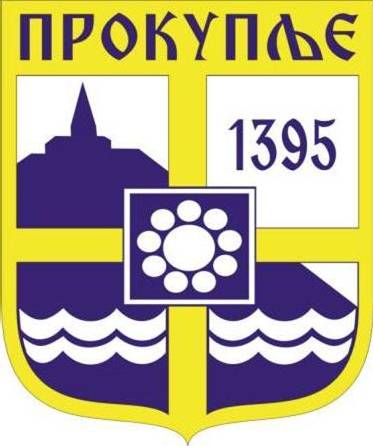 ГРАДА ПРОКУПЉА1Саставни део овог ''Службеног листа града Прокупља'' чини  документ која се налазе у прилогу у pdf формату и то:Одлука о расписивању јавног огласа за давање у закуп и на кришћење пољопривредног земљишта у државној својини у граду Прокупљу и расписује Оглас за давање у закуп и на коришћење пољопривредног земљишта у државној својини у граду Прокупљу.С а д р ж а ј1. Одлука о расписивању јавног огласа за давање у закуп и на кришћење пољопривредног земљишта у државној својини у граду Прокупљу и расписује Оглас за давање у закуп и на коришћење пољопривредног земљишта у државној својини у граду Прокупљу.................................................................................................................1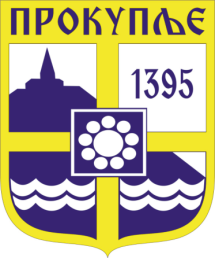  Издавач: Скупштина Грaда  Прокупља Лист уредио: Ивана Миладиновић Главни и одговорни уредник: Секретар Скупштине Града Прокупља  Александра ВукићевићГОДИНА XIБрој 62Прокупље25. Децембар 2020.Лист излази према потребиГодишња претплата: 1.000 дин.Цена овог броја износи: 40 дин.Рок за рекламацију: 10 дана